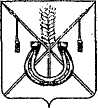 АДМИНИСТРАЦИЯ КОРЕНОВСКОГО ГОРОДСКОГО ПОСЕЛЕНИЯКОРЕНОВСКОГО РАЙОНАПОСТАНОВЛЕНИЕот 20.05.2024  		                                                  			  № 680г. КореновскОб утверждении отчета о реализации ведомственной целевойпрограммы Кореновского городского поселения Кореновскогорайона «Реконструкция тепловых сетей в городе Кореновске»на 2022-2024 годы» за 2023 годВ соответствии с постановлением администрации Кореновского городского поселения Кореновского района от 11 сентября 2018 года № 1152 «Об утверждении Порядка разработки, утверждения и реализации ведомственных целевых программ в Кореновском городском поселении Кореновского района» (с изменениями от 6 октября 2020 года № 808), администрация Кореновского городского поселения Кореновского                           района п о с т а н о в л я е т:1. Утвердить отчет о реализации ведомственной целевой программы Кореновского городского поселения Кореновского района «Реконструкция тепловых сетей в городе Кореновске» на 2022-2024 годы» за 2022 год, утвержденной постановлением администрации Кореновского городского поселения Кореновского района от 26 января 2022 года (с изменениями от         27 мая 2022 года № 657, 19 октября 2022 года № 1365, от 28 октября 2022 года № 1418, от 26 сентября 2023 года №1160) (прилагается). 2. Общему отделу администрации Кореновского городского поселения Кореновского района (Козыренко) обеспечить размещение настоящего постановления на официальном сайте администрации Кореновского городского поселения Кореновского района в информационно-телекоммуникационной сети «Интернет».3. Контроль за выполнением настоящего постановления возложить на заместителя главы Кореновского городского поселения Кореновского района, начальника отдела по гражданской обороне и чрезвычайным                   ситуациям администрации Кореновского городского поселения Кореновского района С.Г. Чепурного.4. Постановление вступает в силу со дня его подписания.ГлаваКореновского городского поселенияКореновского района 		      		                                         М.О. ШутылевОТЧЕТо реализации ведомственной целевой программы Кореновского городского поселения Кореновского района «Реконструкция тепловых сетей в городе Кореновске» на 2022-2024 годы» за 2023 годВедомственная целевая программа Кореновского городского поселения Кореновского района «Реконструкция тепловых сетей в городе Кореновске» на 2022-2024 годы», утверждена постановлением администрации Кореновского городского поселения Кореновского района от 26 января 2022 года (с изменениями от 27 мая 2022 года № 657, 19 октября 2022 года № 1365, от        28 октября 2022 года № 1418, от 26 сентября 2023 года №1160).В 2023 году в рамках реализации Программы предусматривалось выполнение мероприятий по реконструкции тепловых сетей от котельной по улице Щорса, 98 в городе Кореновске. Планируемая протяженность реконструированных сетей теплоснабжения 0,5393 км.Для реализации мероприятий Программы в 2023 году было выделено 3920,00 тысяч рублей за счет средств бюджета Кореновского городского поселения Кореновского района.Администрация Кореновского городского поселения Кореновского района заключила муниципальный контракт на реконструкцию тепловых сетей от котельной Щорса, 98 в городе Кореновске (выделение из 1 этапа).В рамках реализации контракта было реконструировано 456,75 метров тепловых сетей от котельной по улице Щорса, 98 в городе Кореновске.В 2023 году выделенные бюджетные средства не были израсходованы в 100% объеме из-за изменения принятых проектных решений (приложение № 1). Все запланированные мероприятия реализованы, однако целевой показатель не был достигнут, что отражено в отчете об исполнении целевых показателей ведомственной целевой программы Кореновского городского поселения Кореновского района «Реконструкция тепловых сетей в городе Кореновске» на 2022-2024 годы» за 2023 год (приложение № 2).Оценка эффективности реализации Программы проведена       (приложение №3).Начальник отдела строительства администрации Кореновского городскогопоселения Кореновского района	                                                  Е.А. ПшонкинаОТЧЕТоб исполнении финансирования ведомственной целевой программы Кореновского городского поселения Кореновского района «Реконструкция тепловых сетей в городе Кореновске» на 2022-2024 годы» за 2023 годНачальникотдела строительства администрации Кореновского городскогопоселения Кореновского района	                                                  Е.А. ПшонкинаОТЧЕТоб исполнении целевых показателей ведомственной целевой программыКореновского городского поселения Кореновского района «Реконструкция тепловых сетей в городе Кореновске» на 2022-2024 годы» за 2023 годНачальникотдела строительства администрации Кореновского городскогопоселения Кореновского района	                                                  Е.А. ПшонкинаОЦЕНКАЭффективности реализации ведомственной целевой программыКореновского городского поселения Кореновского района «Реконструкция тепловых сетей в городе Кореновске» на 2022-2024 годы» за 2023 годНачальникотдела строительства администрации Кореновского городскогопоселения Кореновского района	                                                  Е.А. ПшонкинаПРИЛОЖЕНИЕУТВЕРЖДЕНпостановлением администрацииКореновского городского поселенияКореновского районаот 20.05.2024 № 680ПРИЛОЖЕНИЕ № 1к отчету о реализации мероприятий ведомственной целевой программы Кореновского городского поселения Кореновского района «Реконструкция тепловых сетей в городе Кореновске» на 2022-2024 годы» за 2023 год№ п/пНаименование мероприятия программыИсточник финансирования мероприятияОбъем финансирования, предусмотренный программой на текущий годОбъем финансирования, на текущий год, предусмотренный бюджетомПрофинансировано в отчетном периодеОсвоено (израсходовано) в отчетном периодеВыполнено/не выполнено мероприятие, сумма экономии, полученная в результате конкурсных процедур,кредиторская задолженность (тыс. руб.)123456781Реконструкция тепловых сетей от котельной по улице Щорса,98 в городе КореновскеМестный бюджет3920,003920,003920,003023,806,9711Реконструкция тепловых сетей от котельной по улице Щорса,98 в городе КореновскеКраевой бюджет24080,0024080,0024080,0018574,6042,8221Реконструкция тепловых сетей от котельной по улице Щорса,98 в городе КореновскеФедеральный бюджет000001Реконструкция тепловых сетей от котельной по улице Щорса,98 в городе КореновскеВнебюджетные источники00000ИТОГОВсего, в том числе:28000,0028000,0028000,0021598,4049,793ПРИЛОЖЕНИЕ № 2к отчету о реализации мероприятий ведомственной целевой программы Кореновского городского поселения Кореновского района «Реконструкция тепловых сетей в городе Кореновске» на 2022-2024 годы» за 2023 годНаименование целевого показателя программыЕдиница измеренияПредусмотренное программой значение целевого показателя на текущий годФактическое значение целевого показателя на отчетную датуОтклонениеРеконструкция тепловых сетей от котельной по улице Щорса,98 в городе Кореновскекм0,53930,456750,08255ПРИЛОЖЕНИЕ № 3к отчету о реализации мероприятий ведомственной целевой программы Кореновского городского поселения Кореновского района «Реконструкция тепловых сетей в городе Кореновске» на 2022-2024 годы» за 2023 годПоказатель результативностиФактические объемы финансирования (суммарно по всем источникам, тыс.руб.)Фактическое значение целевого показателя результативности, тыс.руб.Эффективность реализации ВЦП (4=3/2*100)%1234Реконструкция тепловых сетей от котельной по улице Щорса,98 в городе Кореновске28000,0021598,477,14